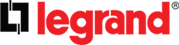 60 Woodlawn Street
West Hartford, CT 06110To Whom It May Concern:                                                                                                                   Thanks for your inquiry with regards to Legrand, North and Central America’s conflict mineral program.Legrand, North and Central America believes in sourcing from responsible suppliers and is actively working towards a conflict-free supply chain. Legrand, North and Central America and its subsidiaries are committed to sourcing components and materials from companies that share our values regarding respect for human rights, integrity and environmental responsibility.Legrand, North and Central America is committed to complying with the OECD Due Diligence Guidance for Responsible Supply Chains of Minerals from Conflict-Affected and High-Risk Areas, as well as the applicable requirements of Section 1502 of the Dodd-Frank Act, which aims to prevent the use of tin, tantalum, tungsten, and gold (“3TG”) that directly or indirectly finances or benefits armed groups in the Democratic Republic of the Congo (DRC) or in adjoining countries.Affected suppliers to Legrand, North and Central America will be required to commit to being or becoming "conflict-free" by sourcing, where possible, 3TG only from conflict-free smelters.  Each affected supplier to Legrand, North and Central America will be required to provide a completed EICC-GeSI declaration (CMRT) evidencing such supplier's commitment to becoming conflict-free and documenting smelters of origin for the 3TG that it purchases.Attached please see our most updated CMRT. For any further questions regarding Legrand, North and Central America’s conflict minerals program, please contact us at conflict.minerals@legrand.us.Sincerely,Legrand, North and Central America